Учительское Сердце… Ну, с чем его сравнить? 
С Галактикой космической, которой нет границ? 
А может с Солнцем ярким, что дарит людям свет? 
С пучиною морскою, что дремлет сотни лет?
Нет, сравнивать не будем! А скажем мы: “Стучи!
Учительское Сердце – НАДЕЙСЯ,  ВЕРЬ,  ЛЮБИ!”Среди множества профессий учитель всегда стоял и стоит на особом месте. С ним имеют дело все, кем бы потом они ни стали.Накануне  Дня Учителя ребята восьмиклассники: Гаршина Ангелина,Герасимчук Вова, Лобачёва Валерия, Орлянская Наталья, Пашкевич Валентин, Селезнёва Марина с волнение оформляли зал, букеты. С трепетом подбирали цвета шаров для каждого учителя.5 октября в 8-30 в уютном зале началась торжественная линейка.От имени всех обучающихся ребята 8 класса  произнесли приветствие и поздравление с профессиональным праздником, пожелали всем учителям творческих профессиональных успехов, терпения, здоровья, подарили цветы, после чего передали слово председателю родительской общественности школы Э. В. Овсянниковой.  Она поздравила педагогов с Днём Учителя, пожелала всем хороших старательных учеников, успеха в работе.На протяжении всего мероприятия царила  непринуждённая  эмоционально тёплаяатмосфера.Завершилась линейка  коллективной фотографией педагогов  на память!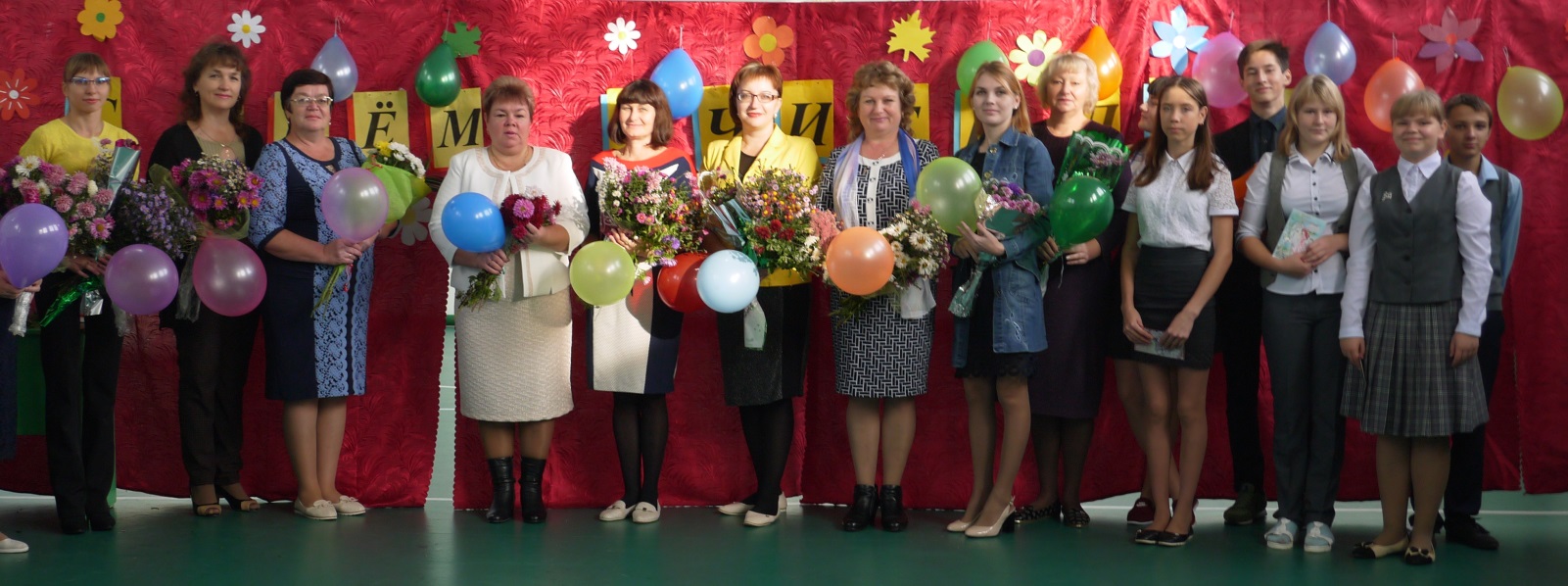 Классный руководитель 8 класса:Петрова В. И.